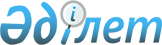 Об утверждении Правил определения размера и порядка оказания жилищной помощи малообеспеченным семьям (гражданам) в Мугалжарском районе
					
			Утративший силу
			
			
		
					Решение маслихата Мугалжарского района Актюбинской области от 31 марта 2010 года № 182. Зарегистрировано Управлением юстиции Мугалжарского района 14 апреля 2010 года № 3-9-119. Утратило силу решением маслихата Мугалжарского района Актюбинской области от 12 декабря 2017 года № 133
      Сноска. Утратило силу решением маслихата Мугалжарского района Актюбинской области от 12.12.2017 № 133 (вводится в действие по истечении десяти календарных дней после дня его первого официального опубликования).

      Сноска. Наименование решения в редакции решения Мугалжарского районного маслихата Актюбинской области от 21.12.2012 № 57 (вводится в действие по истечении десяти календарных дней после дня его первого официального опубликования).

      На основании статьи 6 пункта 1 Закона Республики Казахстан от 23 января 2001 года "О местном государственном управлении и самоуправлении в Республике Казахстан", статьи 97 пункта 2 Закона Республики Казахстан от 16 апреля 1997 года "О жилищных отношениях" и Постановления Правительства Республики Казахстан от 30 декабря 2009 года за № 2314 "Об утверждении Правил предоставления жилищной помощи", районный маслихат РЕШИЛ:

      1. Утвердить "Правила определения размера и порядка оказания жилищной помощи малообеспеченным семьям (гражданам) в Мугалжарском районе" согласно приложения.

      Сноска. Пункт 1 в редакции решения Мугалжарского районного маслихата Актюбинской области от 21.12.2012 № 57 (вводится в действие по истечении десяти календарных дней после дня его первого официального опубликования).

      2. Признать утратившим силу решение районного маслихата "Об утверждении Правил по оказанию жилищной помощи малобеспеченным семьям на оплату за содержание жилища и коммунальных услуг" от 16 февраля 2007 года за № 2 (зарегистрированное под № 3-9-46 в реестре государственной регистрации нормативных правовых актов, опубликованное 4 апреля 2007 года в районной газете "Мугалжар" за № 14), решение районного маслихата от 24 октября 2007 года за № 11 "О внесении изменения и дополнения в решение районного маслихата от 16 февраля 2007 года за № 2 "Об утверждении Правил по оказанию жилищной помощи малобеспеченным семьям на оплату за содержание жилища и коммунальных услуг" (зарегистрированное под № 3-9-56 в реестре государственной регистрации нормативных правовых актов, опубликованное 21 ноября 2007 года в районной газете "Мугалжар" за № 49).

      3. Настоящее решение вводится в действие по истечении десяти календарных дней со дня первого официального опубликования. ПРАВИЛА определения размера и порядка оказания жилищной помощи малообеспеченным семьям (гражданам) в Мугалжарском районе
      Сноска. Приложение в редакции решения Мугалжарского районного маслихата Актюбинской области от 21.12.2012 № 57 (вводится в действие по истечении десяти календарных дней после дня его первого официального опубликования).

      Сноска. В правилах по всему тексту слова "жилого дома (жилого здания)" заменено словами "общего имущества объекта кондоминиума" решением Мугалжарского районного маслихата Актюбинской области от 08.05.2015 № 225 (вводится в действие по истечении десяти календарных дней после дня его первого официального опубликования). 1. Общие положения 
      Настоящие Правила разработаны в соответствии с Законом Республики Казахстан от 16 апреля 1997 года "О жилищных отношениях", Постановлением Правительства Республики Казахстан от 14 апреля 2009 года № 512 "О некоторых вопросах компенсации повышения тарифов абонентской платы за оказание услуг телекоммуникаций социально защищаемым гражданам", Постановлением Правительства Республики Казахстан от 30 декабря 2009 года № 2314 "Об утверждении Правил предоставления жилищной помощи", Приказом Председателя Агентства Республики Казахстан по делам строительства и жилищно-коммунального хозяйства от 5 декабря 2011 года № 471 "Об утверждении Правил исчисления совокупного дохода семьи (гражданина), претендующий на получение жилищной помощи, а также на предоставление жилища из государственного жилищного фонда или жилища, арендованного местным исполнительным органом в частном жилищном фонде" и определяет размер и порядок оказания жилищной помощи.

      1. В настоящих Правилах используются следующие понятия:

      1) жилищная помощь – пособие, предоставляемое малообеспеченным семьям (гражданам) для частичного возмещения затрат на оплату суммы следующих расходов:

      потребления коммунальных услуг и услуг связи в части увеличения абонентской платы за телефон, подключенный к сети телекоммуникации, семьям (гражданам), являющимся собственниками или нанимателями (поднанимателями) жилища;

      на расходы на содержание общего имущества объекта кондоминиума семьям (гражданам), проживающим в приватизированных жилищах или являющимся нанимателями (поднанимателями) жилых помещений (квартир) в государственном жилищном фонде;

      арендной платы за пользование жилищем, арендованным местным исполнительным органом в частном жилищном фонде;

      2) расходы на содержание общего имущества объекта кондоминиума –обязательная сумма расходов собственников помещений (квартир) посредством ежемесячных взносов, установленных решением общего собрания, на эксплуатацию и ремонт общего имущества объекта кондоминиума, содержание земельного участка, на приобретение, установку, эксплуатацию и поверку общедомовых приборов учета потребления коммунальных услуг, оплату коммунальных услуг, потребленных на содержание общего имущества объекта кондоминиума, а также на накопление денег на предстоящий в будущем капитальный ремонт общего имущества объекта кондоминиума или отдельных его видов;

      3) компенсация повышения тарифов абонентской платы за телефон – денежная компенсация, входящая в состав жилищной помощи, предназначенная для возмещения затрат повышения тарифов, абонентской платы за телефон и определяемая как разница между действующей абонентской платой и абонентской платой, действовавшей в сентябре 2004 года;

      4) заявитель (физическое лицо) - лицо, обратившееся от себя лично или от имени семьи за назначением жилищной помощи;

      5) совокупный доход семьи - общая сумма доходов, полученных семьей за квартал, предшествующий кварталу обращения за назначением жилищной помощи;

      6) уполномоченный орган – государственное учреждение "Мугалжарский районный отдел занятости и социальных программ", осуществляющий назначение жилищной помощи.

      Сноска. Пункт 1 с изменениями, внесенными решениями маслихата Мугалжарского района Актюбинской области от 25.12.2013 № 130 (вводится в действие с 01.01.2014); от 08.05.2015 № 225 (вводится в действие по истечении десяти календарных дней после дня его первого официального опубликования).

      2. Жилищная помощь предоставляется малообеспеченным семьям (гражданам), постоянно проживающим и зарегистрированным в Мугалжарском районе.

      Жилищная помощь предоставляется в том случае, если расходы в бюджете семьи за потребление коммунальных услуг (центральное тепловое и индивидуальное газовое отопление, горячее, холодное водоснабжение, канализацию, за газ на приготовление пищи, электроснабжение, мусороудаление), расходы на содержание общего имущества объекта кондоминиума, арендную плату за пользование жилищем, арендованным местным исполнительным органом в частном жилищном фонде в пределах установленной нормы площади жилья, обеспечиваемой компенсационными мерами, но не более фактически занимаемой и нормативов на потребление коммунальных услуг, за услуги связи в части увеличения абонентской платы за телефон, подключенный к сети телекоммуникации превышают долю предельно допустимых расходов на эти цели.

      Доля предельно допустимых расходов на оплату потребления коммунальных услуг и содержание общего имущества объекта кондоминиума, арендную плату за пользование жилищем, арендованным местным исполнительным органом в частном жилищном фонде и услуги связи в части увеличения абонентской платы за телефон, подключенный к сети телекоммуникации, устанавливается в размере в размере 5 процентов в домах с центральным отоплением и 10 процентов в домах с газовым отоплением к совокупному доходу семьи.

      Сноска. Пункт 2 с изменениями, внесенными решением маслихата Мугалжарского района Актюбинской области от 25.12.2013 № 130 (вводится в действие с 01.01.2014).

      3. Жилищная помощь предоставляется в безналичной форме, как уменьшение платежей за потребление коммунальных услуг (центральное тепловое и индивидуальное газовое отопление, горячее, холодное водоснабжение, канализацию, за газ на приготовление пищи), абонентской платы за телефон, расходов на содержание общего имущества объекта кондоминиума, арендной платы за пользование жилищем, арендованным местным исполнительным органом в частном жилищном фонде по сравнению с суммой, начисленной собственнику, нанимателю (арендатору) жилья. Оплата потребления коммунальных услуг и услуг связи, расходов на содержание общего имущества объекта кондоминиума, арендной платы за пользование жилищем, арендованным местным исполнительным органом в частном жилищном фонде, сверх установленной нормы производится на общих основаниях.

      Сноска. Пункт 3 с изменениями, внесенными решением маслихата Мугалжарского района Актюбинской области от 25.12.2013 № 130 (вводится в действие с 01.01.2014).

      4. При расчете социальной нормы по отоплению и расходам на содержание общего имущества объекта кондоминиума, арендной плате за пользование жилищем, арендованным местным исполнительным органом в частном жилищном фонде применяется социальная норма площади жилья в жилищах всех форм собственности для семей с составом 1 человек, социальную норму площади определить в пределах однокомнатной квартиры в размере 32 м2, для двоих членов семьи 40 м2, далее на каждого по 18 м2, но не более фактически занимаемой площади. Для одиноко проживающих пенсионеров, не имеющих в данном населенном пункте детей и обслуживаюших в отделении социальной помощи на дому социальная норма установлена 50 м2 но не более фактически занимаемой площади.

      5. За потребление электроэнергии, обеспечиваемой жилищной помощью, расчет производится для семей с составом 1 человек, 40 квт, для двоих членов семьи 60 квт, на троих 80 квт, на четырех и более человек 100 квт в месяц.

      6. При расчете социальной нормы потребителям, имеющим приборы учета коммунальных услуг, применяются фактические затраты по показаниям счетчиков, но не выше установленных тарифов и нормативов.

      7. Получатели жилищной помощи в течение 15 дней информируют уполномоченный орган о любых изменениях формы собственности своего жилья, в составе семьи и ее совокупного дохода, а также в случаях неверного начисления помощи.

      8. Незаконно полученные в виде жилищной помощи суммы подлежат возврату в бюджет в установленном законодательством порядке. 2. Назначение жилищной помощи
      9. Назначение жилищной помощи осуществляется с месяца обращения за ее получением на срок до конца текущего квартала. Месяцем обращения считается месяц подачи заявления с прилагаемыми документами.

      10. Жилищная помощь назначается на основе заявления собственника, нанимателя (арендатора) жилья, в котором указываются состав семьи, размер полезной площади фактически занимаемого жилья, совокупный доход семьи, расходы по оплате коммунальных услуг (центральное тепловое и индивидуальное газовое отопление, горячее, холодное водоснабжение, канализацию, за газ на приготовление пищи, электроснабжение, мусороудаление) и разница увеличения абонентской платы за телефон, расходы на содержание общего имущества объекта кондоминиума и арендная плата за пользование жилищем, арендованным местным исполнительным органом в частном жилищном фонде.

      Сноска. Пункт 10 с изменениями, внесенными решением маслихата Мугалжарского района Актюбинской области от 25.12.2013 № 130 (вводится в действие с 01.01.2014).

      11. Сведения по доходам граждан подтверждаются один раз в начале квартала организациями, ведущими учет и начисление соответствующих выплат в виде списков или информаций на электронных носителях.

      12. Исчисление совокупного дохода семьи (гражданина), обратившейся за получением жилищной помощи производится в соответствии с приказом Агентства Республики Казахстан по делам строительства и жилищно-коммунального хозяйства от 5 декабря 2011 года № 471 "Об утверждении Правил исчисления совокупного дохода семьи (гражданина), претендующей на получение жилищной помощи, а также на предоставление жилища из государственного жилищного фонда или жилища, арендованного местным исполнительным органом в частном жилищном фонде".

      13. При изменении тарифов на коммунальные услуги и услуги связи, размера арендной платы производится перерасчет ранее назначенной жилищной помощи в текущем квартале.

      14. Задолженность за коммунальные услуги не является основанием для отказа в назначении жилищной помощи, вопрос о возмещении задолженности решается услугодателем в судебном порядке.

      15. По результатам рассмотрения предоставленного заявления и приложенных к нему документов составляется договор в двух экземплярах, один из которых хранится у собственника, нанимателя (арендатора) жилья, а второй - в отделе занятости и социальных программ.

      16. Указанный договор является основанием для предоставления жилищной помощи.

      17. В случае возникновения сомнения в достоверности информации, отдел занятости и социальных программ вправе провести обследование жилищных условий, запросить информацию о доходах, проверить факты сокрытия доходов.

      18. Выплата помощи приостанавливается, если собственник (наниматель) жилья не предоставил информацию на повторную перерегистрацию, не возмещает суммы помощи, выплаченные излишне, вследствие нарушений.

      Лица, имеющие в частной собственности более одной единицы жилья (квартиры, дома) и лица, сдающие жилые помещения в наем (аренду) или поднаем теряют право на получение жилищной помощи.

      Сноска. Пункт 18 с изменениями, внесенными решением маслихата Мугалжарского района Актюбинской области от 24.12.2014 № 187 (вводится в действие по истечении десяти календарных дней после дня его первого официального опубликования). 3. Финансирование и выплата жилищной помощи
      19. Финансирование выплат жилищной помощи осуществляется за счет средств республиканского и местного бюджета.

      20. Вся причитающаяся сумма жилищной помощи по письменному заявлению получателя отправляется на счета услугодателей. Выплата компенсации повышения тарифов абонентской платы за телефон, подключенный к сети телекоммуникаций производится согласно Правил компенсации повышения тарифов абонентской платы за оказание услуг телекоммуникаций социально уязвимым слоям населения, утвержденный постановлением Правительства Республики Казахстан № 512 от 14 апреля 2009 года, а сумма компенсации перечисляется на лицевые счета получателей жилищной помощи в банках второго уровня.

      21. Отдел занятости социальных программ формирует списки получателей жилищной помощи с указанием сумм предоставленной помощи, составляет отчет, выводит контингент, сумму назначенной помощи и передает заявку на потребность денежных средств в районный финансовый отдел.
					© 2012. РГП на ПХВ «Институт законодательства и правовой информации Республики Казахстан» Министерства юстиции Республики Казахстан
				
      Председатель очередной

Секретарь

      двадцать четвертой сессии

районного маслихата

      районного маслихата

      Н.Н.Иманов

С.С.Салыкбаев
Утверждено 
решением районного маслихата
от 31 марта 2010 года за № 182